Информационный пост. Объёмный грим предполагает использование наклеек и подтяжек, а также постижёрных изделий (усы, бороды, парики). В настоящее время понятие объёмного грима полностью отождествляется с понятием пластического грима. Пластический грим предполагает наклеивание на кожу эластичных накладок из пенолатекса или силикона. Основные материалы для изготовления пластических накладок — различные виды силикона, латекса (как правило вспененного), желатиновые смеси, полиуретаны и прочие эластичные материалы. Впервые вспененный латекс был получен в 1929 году в Dunlop Latex Development Laboratories в городе Бирмингем британским учёным E. A. Murphy. Мёрфи использовал обычный кухонный миксер, чтобы взбить первую в истории порцию латексной пены. И только спустя много лет пенолатекс стал обширно использоваться гримёрами.Рекламный пост. 
Новички часто интересуются, какие основные материалы нужны для того, чтобы заняться аквагримом?⠀⠀
⠀⠀
Представляем вам наш вариант стартового набора:⠀⠀
⠀⠀
1. Палитра TAG 12 цветов.  В этой палитре собраны все основные цвета, необходимые для работы - по 10 грамм каждого цвета. Набор так же содержит 2 профессиональные тонкие кисти.  Палитра удобна в использовании и довольно экономична. Если вам важен объем красок, а не разнообразие цветов - вместо палитры можно взять 6-8 основных цветов и одну кисть. Это обойдётся  примерно в ту же сумму.⠀⠀
⠀⠀
2️. Пара спонжей TAG . Советуем использовать спонжи-половинки - они наиболее практичны в работе.⠀⠀
 ⠀⠀
3️. Кисти  TAG №12. Круглая большая кисть понадобится вам для рисования лепестков, цветков, капель, точек и т.д  - это одна из основных кистей, необходимых в работе с аквагримом. Плоская широкая кисть позволит быстро закрашивать большие участки кожи, а если вы используете в работе арти-кейки, то без нее не обойтись.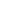 Рекламный пост. ⠀ По собственному опыту знаю как дети любят украшать свой аквагрим блёстками, причем как девочки так и мальчики. Поэтому без них аквагримеру не обойтись.⠀⠀
⠀⠀
Почему вам стоит приобрести блёстки именно у нас? Всё просто - наша цена в 2,5 раза ниже чем у конкурентов! Всего 650 тг за пакетик/баночку 50 грамм.⠀⠀
 ⠀⠀
Если вы еще не пробовали использовать блёстки в своей работе то вот совет- наносите их плоской кистью на еще влажный рисунок, чтобы хорошо закрепились. В случае с блеск-тату, нужно нанести клей на кожу - через трафарет либо вручную, а затем нанести блёстки.⠀
⠀
Кстати, для покупателей, оформляющих заказ через сайт, приятным сюрпризом станет скидка на некоторые из продуктов. Обязательно загляните на www.jam-store.com в раздел "Скидки". Активную ссылку на сайт вы найдёте в шапке профиля.Информационный пост. Наконец-то посмотрела фильм "Форма воды". Остались небольшие вопросы к сюжету, но в целом картина произвела на меня отличное впечатление, особенно работа над гримом "существа".⠀
⠀
В работе над фильмом «Форма воды» принимало участие всего две студии: Legacy Effects, бывшая компания Стэна Уинстона, создающая персонажей с помощью грима и аниматроники, и относительно малоизвестная VFX-студия Mr.X. Визуализацию монстра дель Торо обдумывал в течение нескольких лет, а разработка заняла около девяти месяцев. От эскизов решено было сразу отказаться и начать буквально лепить человека-амфибию как скульптуру. Актеру Дагу Джонсу приходилось облачаться в костюм ежедневно по три часа. По его словам, это было самое сложное технически перевоплощение в его карьере.
Режиссер настаивал, чтобы его монстр был одновременно пугающим и сексуальным. Образ человека-амфибии оживили не только благодаря костюму, но и с помощью использования цифровых эффектов. Чтобы это было возможно, тело Джонса пришлось «отсканировать» с помощью 56 камер, которые зафиксировали геометрию актера.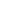 Информационный пост. Название техники рисования — One Stroke — принадлежит американской художнице Донне Дьюберри. Дословно с английского перевод звучит так:  "один штрих", "один взмах", "один мазок".⠀
⠀
Техника One Stroke является одной из основных в аквагриме, ведь она   позволяет создавать красочные яркие образы за короткое время. Это особенно ценно при работе с детьми, ведь им сложно долго сидеть неподвижно.⠀
⠀
Специально для этой техники созданы арти-кейки, которые вы видите на фото.  При работе с ними, на плоскую кисть  набирается сразу несколько цветов красок и при проведении линии получается разноцветная полоса (рисунок) всего за одно движение. Далее круглой (контурной) кистью придаем нужный нам контур - и полноценный рисунок готов за считанные секунды. Особенно красиво в этой технике рисования выглядят розы, цветы, листья, бабочки.⠀